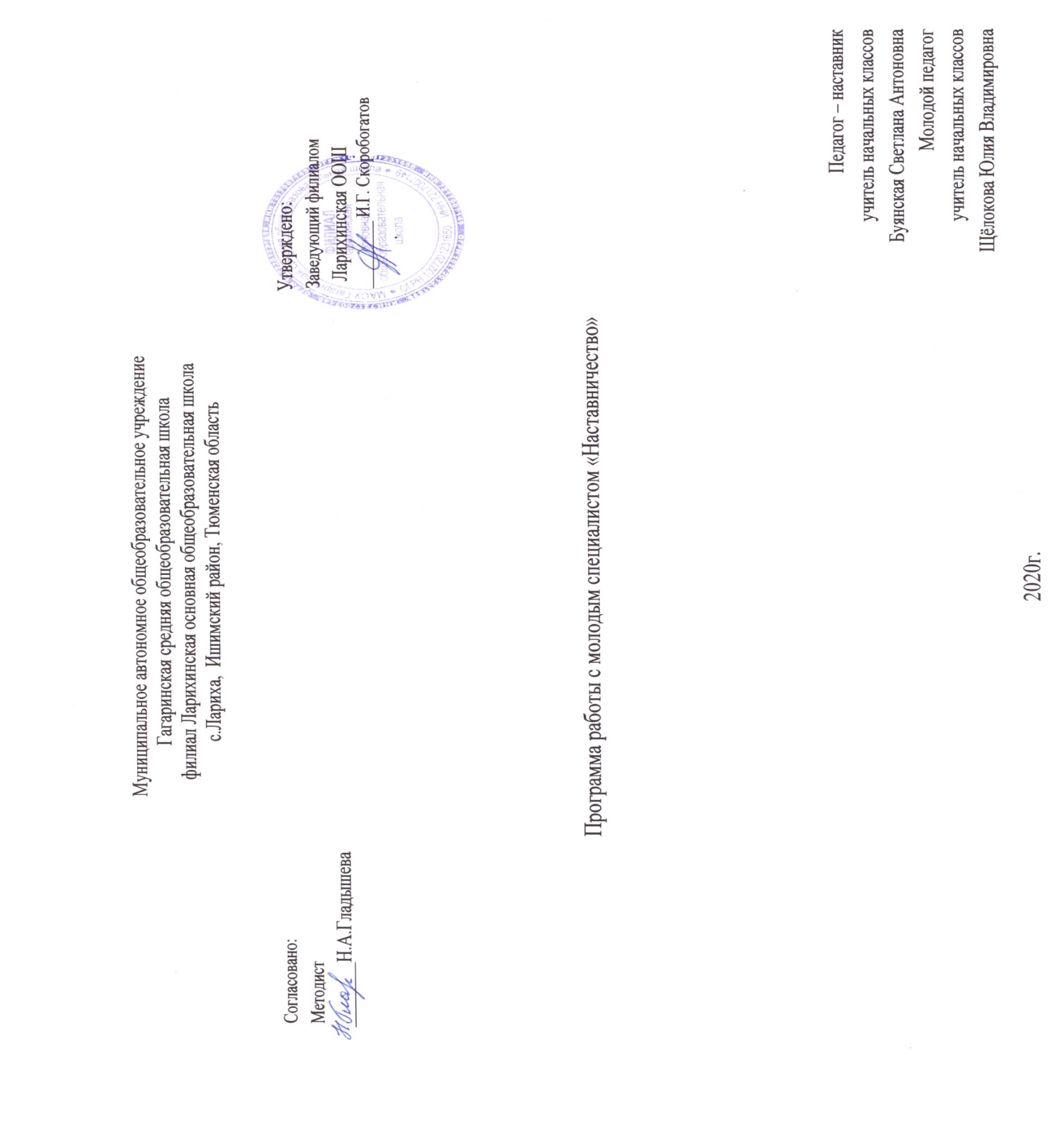 Программа методической работы с молодым специалистом «Наставничество»Пояснительная запискаЛюбой человек, начинающий свой профессиональный путь, испытывает затруднения, проблемы из-за отсутствия необходимого опыта. Становление учителя происходит труднее, сложнее, чем у представителей другой профессии потому, что педагогическое образование не гарантирует успех начинающему педагогу. Педагог - это не профессия, это образ жизни. Современный ритм жизни требует от педагога непрерывного профессионального роста, творческого отношения к работе, самоотдачи. Конечно же, настоящий педагог обладает профессиональными педагогическими умениями и навыками, владеет инновационными технологиями обучения и воспитания. Очень важную роль играют личностные качества педагога: педагогическая позиция, отношение к жизни, коллегам, детям и людям вообще. Все эти профессиональные умения и свойства характера в первую очередь присущи, конечно же, педагогу с многолетним опытом работы. А как же быть начинающему педагогу, только что окончившему педагогический колледж?            В начале своей профессиональной деятельности молодой преподаватель сталкивается с определенными трудностями. Неумение точно рассчитать время на уроке, логично выстроить последовательность этапов урока, затруднения при объяснении материала, отсутствие взаимопонимания с детьми и коллегами, сложности при  работе с родителями, ведением документации - вот далеко не полный перечень невзгод, подстерегающих молодого специалиста. Часто молодые педагоги  испытывают чувство неуверенности в своих действиях, вследствие чего возникают проблемы с дисциплиной. Начинающий педагог должен освоиться в новом коллективе, наладить правильные отношения с детьми, уметь грамотно и эмоционально говорить на уроках, стараться заинтересовать учеников предметами. То есть, научиться учить. Ему необходимо выработать свой индивидуальный стиль общения с детьми, коллегами и администрацией ученого заведения. Для педагога это новая личностная ситуация – ответственность за качество своей работы, результат, который ожидают педагоги, обучающиеся, родители. Молодому специалисту необходима постоянная товарищеская помощь. Начинающим педагогам было бы легче начинать свою педагогическую деятельность, если бы старшее поколение преподавателей стремилось передать им свой опыт, а они при этом готовы были бы его принять. В современных условиях реформирования национальной системы образования особое значение приобретает тот факт, что молодой педагог должен в максимально короткие сроки адаптироваться в новых для него условиях практической деятельности. Сегодня система наставничества вновь заслуживает самого пристального внимания, в ней отражена жизненная необходимость начинающего педагога получить поддержку опытного профессионала, который способен предложить практическую и теоретическую помощь на рабочем месте.Актуальность данной программы обусловлена тем, что в настоящее время обучение сотрудников образовательных организаций производится в рамках внедрения ФГОС. От профессионализма педагогических кадров напрямую зависит формирование личностных компетенций у молодых специалистов, направленных на приобретение навыков адаптации, самообразования и беспрерывного личностного самосовершенствования.Являясь наставником молодого специалиста Щёлокова Юлия Владимировна, мною  были определены цель и основные задачи работы с молодым педагогом.                        Цель:                                                                                                                                                                                                                                           Задачи:                                                                                                                                                                                                                                             Прогнозируемый результат:Приоритетные направления реализации программыОбщение людей со схожими взглядами и проблемами.Обеспечение реализации образовательных запросов начинающих педагогов.Обнаружение пробелов в профессиональной деятельности, проблем в психолого-педагогической адаптации и нахождение путей их устранения.Формирование уверенности в своем профессиональном росте.Оказание методической помощи в становлении профессиональной компетентности.Педагогические принципы, лежащие в основе  реализации программыВ основе программы лежит принцип поэтапности адаптации и развития профессионализма молодого учителя. Центральное звено в организации помощи молодому учителю - это предварительная работа с ним. Содержание программыПсихологические основы адаптации в системе образованияРеализация этой части программы предусматривает оперативное и целеустремленное преодоление неизбежных трудностей в процессе адаптации начинающего педагога. Психологическим аспектом адаптации является принятие высокого социально-психологического статуса личности начинающего специалиста в педагогическом и ученическом коллективах.
Планируемые результаты:Психолого-социальная адаптация предполагает успешность вхождения учителя в новый коллектив, умение решать межличностные проблемы, поставить себя в позицию равноправного члена коллектива. Результативность психологического контакта с учениками и их родителями.Организация учебно-воспитательного процессаРабота над этим разделом программы предполагает детальное изучение стажерами действующих государственных программ по предметам, знакомство с авторскими программами; посещение уроков, проводимых учителями первой и высшей категории, с их последующим анализом. Планируемые результаты:Активное включение молодого учителя в учебно-воспитательную работу с учащимися, вовлечение в экспериментальную работу школы, совместную разработку программ, грамотное применение государственных программ, соблюдение образовательного минимума, адаптация молодого специалиста в образовательном пространстве.Школьная документация в работе учителяНельзя рассчитывать на то, что учреждения профессионального образования полностью подготовили студентов в этом направлении. Поэтому необходимо обратить на эту проблему пристальное внимание, с целью создания условий для нормативной деятельности молодого учителя.
Планируемые результаты:Формирование действующей прямой и обратной связи управленческой информации, обеспечивающей своевременный обмен сведениями с целью упорядочения деятельности начинающего педагога и оказания ему своевременной коррегирующей помощи.Методическое сопровождение молодого учителяВажно научить начинающего учителя правильно ориентироваться в потоке методической информации при создании своего учебно-методического комплекса. Совместно с молодым специалистом составлять план его профессионального  развития (план  самообразования); учить разрабатывать  рабочую  программу  по  предмету, составлять календарно-тематическое планирование; рекомендовать необходимую для работы литературу; 
Планируемые результаты:Умение молодого специалиста систематически изучать имеющееся методическое сопровождение, грамотно его использовать, с учетом индивидуальных особенностей своих учеников. Формирование опыта создания собственных методических разработок.Организация воспитательной работы в классеОбращает на себя внимание значительный разрыв в интенсивности трудностей при планировании воспитательной работы и эффективном выполнении плана. Это диспропорция говорит, прежде всего, о неумении молодого учителя организовать воспитательную работу. Именно этому направлению деятельности необходимо уделять большое внимание. Формы работы- индивидуальные  консультации;- посещение уроков;- мастер-классы, семинары, открытые уроки;- теоретические выступления.Основные виды деятельностиОрганизация помощи в овладении педагогическим мастерством через изучение опыта лучших педагогов школы.Привлечение  к подготовке  педсоветов, семинаров, конференций, к работе учебно-методических объединений.Посещение занятий молодого специалиста.Организация разработки молодым специалистом дидактического материала.Основные направления работыПланирование и организация работы.Работа с документацией.Работа по самообразованию.Контроль и руководство за деятельностью молодого  специалиста.Психолого – педагогическая  поддержка.Основное содержание работы с молодым специалистом  – оказание методической помощиНашу работу я выстроила в три этапа1й этап – адаптационный (первый год работы).                                                                          Адаптационный период - самый сложный этап для молодого специалиста, который предполагает уже более глубокое знакомство с молодого специалиста с образовательным учреждением и его нормативно-правовой базой,  обеспечение молодых специалистов необходимой информацией об основных направлениях развития образования, учебниках и учебно-методической литературе по проблемам обучения, воспитания и развития обучающихся. На этом этапе молодой специалист посещает уроки и внеклассные мероприятия наставника, совместно анализирует свою работу, знакомится с правилами ведения документации, определяет круг обязанностей и полномочий. Наставник выявляет положительное в методической работе и намечает проблемы, над которыми нужно работать, выявляет недостатки в умениях и навыках молодого специалиста, для того чтобы выработать программу адаптации. В этих целях был изучен опыт коллег и разработан ряд анкет и опросников, которые заполняет молодой специалист (Приложение 3). По результатам анкетирования и мониторинга выявляются наиболее частые проблемы, с которыми сталкивается молодой педагог и частные вопросы для молодого специалиста, т.е. круг вопросов которыми должен заниматься педагог-наставник в процессе своей наставнической деятельности. Наставник также посещает уроки молодого специалиста, анализирует их совместно с подопечным и дает рекомендации и практические советы. Ориентируясь на результаты проведенных исследований и мониторинга деятельности молодого специалиста, наставник корректирует свою работу. На «круглых столах» методического объединения были проведены тренинги для молодых специалистов и их наставников, а также для остальных членов МО с целью облегчить вхождение молодых коллег в коллектив, ближе узнать их, поделиться опытом и снять некоторые коммуникативные проблемы. 2й этап – основной (проектировочный) (второй год работы).      На основном проектировочном этапе (второй год) молодой специалисты продолжает совершенствовать свои навыки в проведении уроков, а также ему предоставляется возможность принять деятельное участие в подготовке мероприятий по предмету, в неделе начальной школы, участие в олимпиадах, педагогических советах, педагогических конкурсах. Наставник посещает уроки, консультирует подопечного по вопросам организации процесса, разрабатывает и реализует программу адаптации, осуществляет корректировку профессиональных умений молодого учителя, помогает выстроить ему собственную программу самосовершенствования (индивидуальная программа его самообразования). Для выполнения этих задач нами также используется вторичное анкетирование молодого специалиста  и дополнительный тренинг.  Администрация проводит мониторинг роста молодого специалиста.3й этап – контрольно-оценочный (третий год работы).       На этом этапе (третий год работы в школе) молодой специалист проводит открытые уроки для членов методического объединения с учетом всех рекомендаций и готов самостоятельно готовить внеклассные мероприятия по предмету. Наставник проводит третий опрос-анкетирование, анализирует полученные результаты. Подведение итогов профессиональной адаптации молодого специалиста по истечении срока наставничества. Наставник, члены методического объединения и администрация проверяют уровень профессиональной компетентности молодого педагога, определяется степень его готовности к выполнению своих функциональных обязанностей. Такая поэтапность будет целесообразной при управлении процессом профессионального становления молодого учителя и его одновременного включения в процессы самоорганизации, саморазвития и самопроектирования. Таким образом, мы обеспечим преемственность в подготовке педагогических кадров.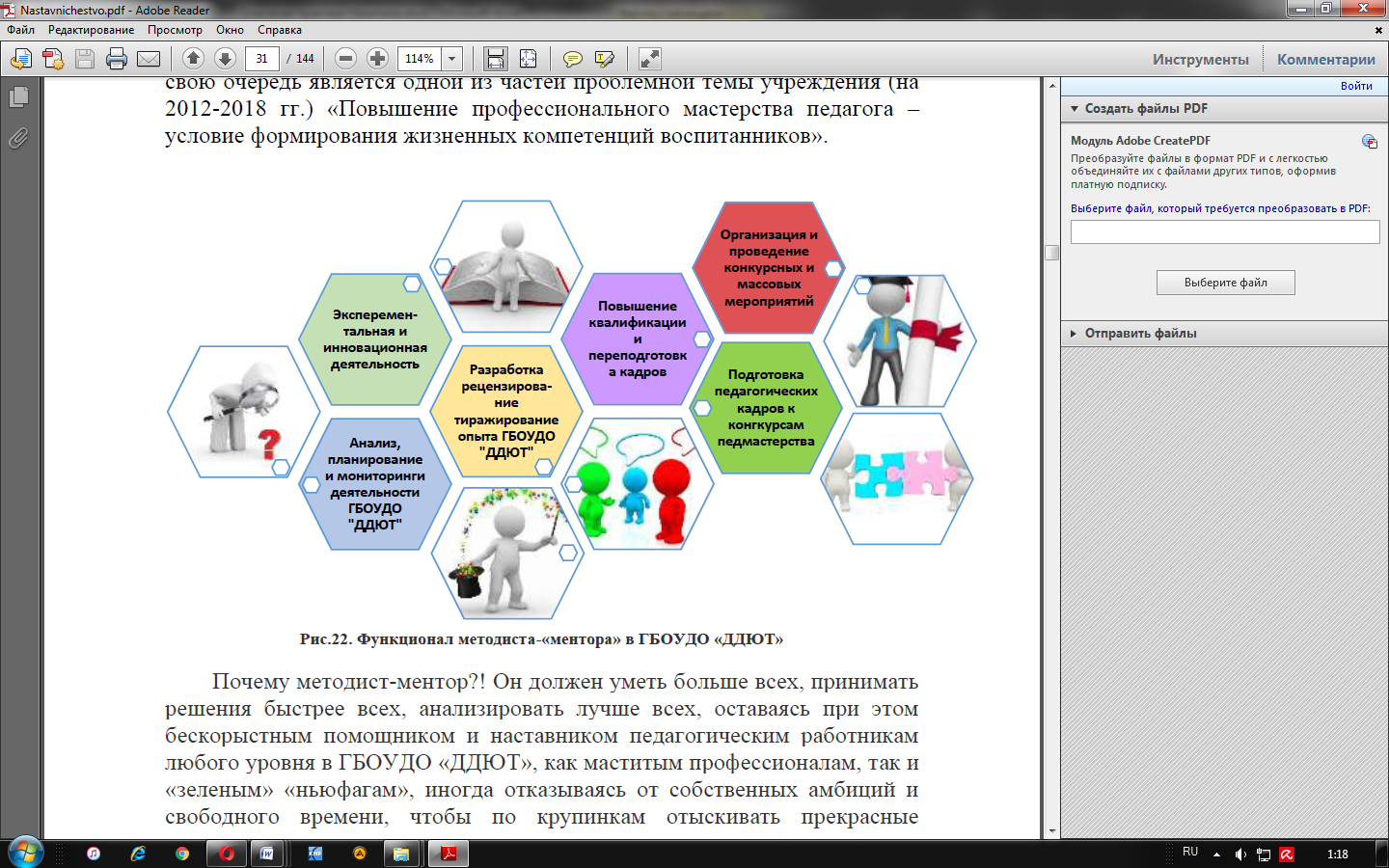 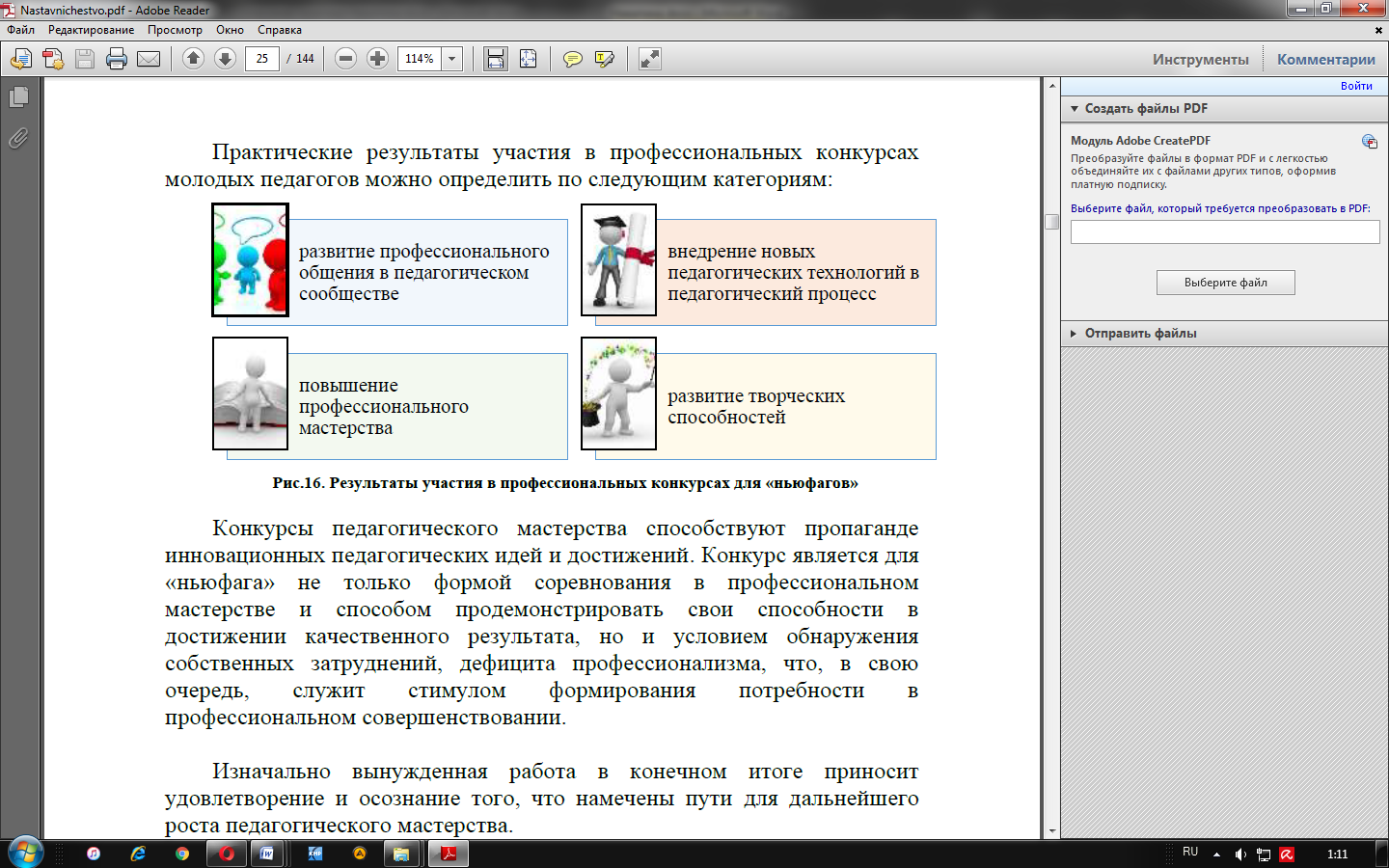 Циклограмма методической работы с начинающим учителемМероприятия  по планированию, организации и содержанию деятельности  2020 – 2022 г.Мероприятия  по планированию, организации и содержанию деятельности  2020 – 2022 г.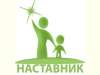 Карта индивидуального методического сопровождения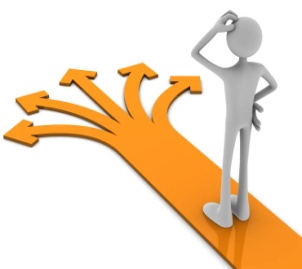 молодого специалиста Щёлоковой Ю.В. на 2020-2022 учебный год                                                            - успешно решаю                   - решаю                   - затрудняюсь решатьМикроисследование по выявлению факторов, стимулирующих и препятствующих саморазвитию молодого специалиста:Микроисследование по степени владения молодыми специалистами навыками самостоятельной работы:Микроисследование по выявления уровня удовлетворенности молодого специалиста началом работы в филиале Ларихинская ООШ в 2020 – 2021 учебном году.Карта успешности педагогической деятельности в рамках индивидуального образовательного маршрутаЩёлоковой Ю.В., учителя начальных классов Ларихинской ООШв 2020 – 2021 учебном годуАНКЕТА ДЛЯ МОЛОДЫХ ПЕДАГОГОВ1. Удовлетворяет ли вас уровень вашей профессиональной подготовки?Да                  Нет                      Частично2.Каких знаний, умений, навыков или способностей вам не хватало в начальный период педагогической деятельности (допишите)? Смелости, решительности.3. В каких направлениях организации учебно-воспитательного процесса вы испытываете трудности?в календарно-тематическом планированиив проведении уроковв проведении внеклассных мероприятийв общении с коллегами, администрациейв общении с учащимися, их родителямидругое (допишите) ______________________4. Представляет ли для вас трудность:формулировать цели урокавыбирать соответствующие методы и методические приемы для реализации целей урокамотивировать деятельность учащихсяформулировать вопросы проблемного характерасоздавать проблемно-поисковые ситуации в обученииподготавливать для учащихся задания различной степени трудностиактивизировать учащихся в обученииорганизовывать сотрудничество между учащимисяорганизовывать само и взаимоконтроль учащихсяразвивать творческие способности учащихсядругое (допишите)_____________5. Каким формам повышения квалификации своей профессиональной компетентности отдали бы вы предпочтение в первую, вторую и т. д. очередь (пронумеруйте в порядке выбора):самообразованию	5.практико-ориентированному семинару	4.курсам повышения квалификации	8.мастер-классам	1.творческим лабораториям	6.индивидуальной помощи со стороны наставника	7.предметным кафедрам	2.школе молодого специалиста	3.другое (допишите)_________6. Если бы вам предоставили возможность выбора практико-ориентированных семинаров для повышения своей профессиональной компетентности, то, в каком из них вы приняли бы участие в первую, во вторую и т. д. очередь (пронумеруйте в порядке выбора):типы уроков, методика их подготовки и проведения	9.методы обучения и их эффективное использование в образовательном процессе   5.приемы активизации учебно-познавательной деятельности учащихся	4.учет и оценка знаний учащихся	6.психолого-педагогические особенности учащихся разных возрастов	1.урегулирование конфликтных ситуаций	3.формы работы с родителями	7.формы и методы педагогического сотрудничества с учащимися	8.другое (допишите) ____________________Критериями оценивания педагогической деятельности молодого учителя учителем-наставником можно считать:Оценка педагогической деятельности молодого специалиста учителем наставником может осуществляться                                                       по следующим критериям:ПамяткиСамоанализ урока
Группа ____       кол-во присутствующих ______ кол-во по списку     _______
Тема урока__________________________________________________________________
Тип урока и его  структура_____________________________________________________
1. Каково место данного урока в теме? Как этот урок связан с предыдущим?
2. Краткая психолого-педагогическая характеристика группы (количество учащихся, присутствующих, количество «слабых» и «сильных» учащихся, активность учащихся на уроке, организованность и подготовленность к уроку)
3. Какова триединая дидактическая цель урока (обучающая, развивающая, воспитывающая). Дать оценку успешности  в достижении целей урока, обосновать показатели реальности урока.
4. Отбор содержания, форм и методов обучения в соответствии с целью урока. Выделить главный этап и дать его полный анализ, основываясь на  результатах обучения на уроке.
5. Рационально ли было распределено время, отведенное на все этапы урока? Логичны ли «связки» между этапами? Показать, как другие этапы работали на главный этап.
6. Отбор дидактических материалов, ТСО, наглядных пособий, раздаточных материалов в соответствии с целями занятия.
7. Как организован контроль усвоения знаний, умений и навыков учащихся?
На каких этапах занятия? В каких формах и какими методами осуществлялся? Как организовано регулирование и коррекция знаний учащихся?
8. Психологическая атмосфера на занятии
9. Как вы оцениваете результаты урока? Удалось ли реализовать все поставленные задачи урока? Если не удалось, то почему?
10. Наметить перспективы своей деятельности.Памятка молодому учителю-  Приходите в кабинет немного раньше звонка, убедитесь, всё ли готово к уроку, хорошо ли расставлена мебель, чиста ли доска, подготовлены ли ТСО, наглядные пособия. Входите в класс последним. Добивайтесь, чтобы все учащиеся приветствовали Вас организованно. Осмотрите класс, особенно - недисциплинированных ребят. Старайтесь показать учащимся красоту и привлекательность организованного начала урока, стремитесь к тому, чтобы на это уходило каждый раз все меньше и меньше времени.                                                                                                                                                                                                                        -  Не тратьте времена на поиски страницы Вашего предмета в классном журнале, ее можно приготовить на перемене. Не приучайте дежурных оставлять на столе учителя записку с фамилиями отсутствующих.                                                                                                                                                                                                  -  Начинайте урок энергично. Не задавайте вопрос: "Кто не выполнил домашнее задание?" - это приучает учащихся к мысли, будто невыполнение домашнего задания - дело неизбежное. Ведите урок так, чтобы каждый ученик постоянно был занят делом, помните: паузы, медлительность, безделье - бич дисциплины.                                                                                                                                                                                                                                                                                     - Увлекайте учащихся интересным содержанием материала, созданием проблемных ситуаций, умственным напряжением. Контролируйте темп урока, помогайте слабым поверить в свои силы. Держите в поле зрения весь класс. Особенно следите за теми, у кого внимание неустойчивое, кто отвлекается. Предотвращайте попытки нарушить рабочий порядок.                                                                                                                                                                                        - Обращайтесь с просьбами, вопросами несколько чаще к тем учащимся, которые могут заниматься на уроке посторонними делами.                                                                       - Мотивируя оценки знаний, придайте своим словам деловой, заинтересованный характер. Укажите ученику над, чем ему следует поработать, чтобы заслужить более высокую оценку.                                                                                                                                                                                                                         - Заканчивайте урок общей оценкой класса и отдельных учащихся. Пусть они испытывают удовлетворение от результатов своего труда. Постарайтесь заметить положительное в работе недисциплинированных ребят, но не делайте это слишком часто и за небольшие усилия.                                                                                                                                                                                                            - Прекращайте урок со звонком. Напомните об обязанностях дежурного.                                                                                                                                                     - Удерживайтесь от излишних замечаний.                                                                                                                                                                                                          - При недисциплинированности учащихся старайтесь обходиться без помощи других. Помните: налаживание дисциплины при помощи чужого авторитета не дает вам пользы, а скорее вредит. Лучше обратитесь за поддержкой классу.СинквейнНаставничество.Профессиональное, развивающее.Взаимодействовать, самосовершенствоваться, планировать.Надо учиться на опыте.Профессиональный рост.ТемаКраткий обзор рассматриваемых вопросовДатаПервое направление работы Первое направление работы Первое направление работы Знакомство с начинающим учителем. Изучение нормативно-правовой базы. Ведение документации Изучение «Закона об образовании», ФГОС, профессионального стандарта «Педагог», кодекса профессиональной этики, документов Министерства образования и науки Российской Федерации локальных актов школы, включающих в себя Устав школы, программу развития, основную образовательную программу, положения о заполнении, ведении и проверке классных журналов, тетрадей и дневников учащихся; положение о предметном кружке; положение о дежурном классе и дежурном учителе, документы по научной организации труда. Составление рабочей программы и календарно-тематического планирования. Диагностика умений и навыков начинающего учителя.  СентябрьОктябрьСовременный урок. Требования к его организации Семинар-практикум, на котором рассматриваются типы и формы уроков, факторы, влияющие на качество преподавания, методика проведения уроков в системно-деятельностном подходе НоябрьКонтроль знаний, умений, навыков учащихся. Виды контроля Оценивание знаний учащихся: теория, психология, практика. Критерии и показатели качества обучения. Нормы оценивания учебной деятельности. Положение об итоговой и промежуточной аттестации. Виды контроля и их рациональное использование на различных этапах изучения программного материала. Организация мониторинговых исследований: при обсуждении данной темы молодым учителям предлагаются образцы составления обобщающих таблиц, отслеживающих результаты учебной деятельности учащихся и педагогической деятельности учителя, предлагаются способы определения рейтинга учебных достижений учащихся и выявления степени обученности учащихся, предлагается бланк анализа проведѐнных контрольных работ и мониторинговых исследований. Система мер, направленных на предупреждение неуспеваемости школьников ДекабрьЭмоциональная устойчивость молодого учителя. Функция общения на уроке Дискуссия на тему: «Трудная ситуация на уроке и ваш выход из неѐ». Общая схема анализа причин конфликтных ситуаций. Анализ педагогических ситуаций. Анализ различных стилей педагогического общения (авторитарный, либерально-попустительский, демократический). Преимущества демократического стиля общения. Структура педагогических воздействий (организующее, оценивающее, дисциплинирующее). Проблемы, с которыми сталкиваются педагоги (по личным отчетам учителей). Ознакомление с работами психологов: Л. Выгодского, В. Давыдова, Л. Занкова, П. Гальперина ФевральСамообразование учителя – лучшее обучение Выбор методической темы. Начинающим учителям предлагаются при-мерные темы по самообразованию, оценивается их роль и значение в совершенствовании работы школы, проводится тренинг, как спланировать работу над методической темой на год АпрельБенефис молодого учителя Проводится неделя начинающего учителя, по завершении которой орга-низуется проведение творческого отчѐтного вечера-концерта, на котором начинающие учителя представляют себя не только как педагогов, но и как увлечѐнных, инициативных людей со своими интересами, талантами. Творческий отчет учителя-наставника МайВторое направление работы Второе направление работы Второе направление работы Изучение нормативно-правовой базы. Анализ изменений в программах, учебных планах, других документах к началу учебного года СентябрьКлассное руководство. Составление характеристики класса с учѐтом возрастных особенностей учащихся Моделирование воспитательной системы класса (диагностическое исследование целей класса, проектирование целей, деятельность по сплочению и развитию классного коллектива, критерии и способы изучения  эффективности воспитательной системы класса). Проводится ознакомление с планами работы лучших классных руководителей школы. Предлагается структура плана воспитательной работы. Изучаются основы составления психолого-педагогической характеристики класса и учащегося. Даѐтся опора для составления психолого-педагогической характеристики класса, учащегося. Классный час как урок взаимопонимания. Портфолио учащегося НоябрьОсновы целеполагания урока. Самоанализ урока Методика целеполагания. Триединая дидактическая цель в классической методике и целеполагание в системно-деятельностном подходе. Основы самоанализа урока. Программа самонаблюдения и самооценивания урока. Самоанализ по качеству цели и задач урока. Десять вопросов начинающего учителя при использовании информационных или инновационных технологий. Памятка для проведения самоанализа урока. Образцы самоанализа урока. Сравнительный анализ и самоанализа урока ЯнварьАнализ урока Триединая дидактическая цель в классической методике и целеполагание в системно-деятельностном подходе. Основы анализа урока. Памятки для проведения анализа урока. Советы начинающему учителю по подготовке урока. Совместный анализ урока учителем и завучем – эффективный способ внутришкольного повышения квалификации МартМетодическая выставка достижений молодого учителя Уровень профессионализма начинающего учителя (заполнение карты учительских достоинств), систематизация наработок за 2 года профессиональной деятельности МайТретье направление работы Третье направление работы Третье направление работы Изучение нормативно-правовой базы. Ведение документации Изучаются документы: проводится анализ изменений в программах, учебных планах, других документах к началу учебного года СентябрьНестандартные формы урока. Использование информационных технологий Система нестандартных уроков, нестандартные уроки в планах методической работы, карты экспертной оценки проведения нестандартных уроков. Информационные технологии в учебной деятельности. Создание программного продукта НоябрьВнеклассная работа по предмету. Научно-исследовательская деятельность. Методика работы с одарѐнными детьми Разнообразие методов и форм внеклассной работы по предмету. Система работы с одаренными детьми. Определение «одарѐнные дети», «высоко мотивированные дети». Качества педагогов, необходимые для работы с одарѐнными детьми. Организация научно-исследовательской деятельности учащихся. Научно-исследовательская деятельность исследовательская деятельность. Методика работы с одарѐнными детьми педагогов ДекабрьАттестация. Требования к квалификации Изучение нормативных документов по аттестации педагогических работников. Портфолио аттестуемого (приложение) ФевральУспешность педагогической деятельности. «Наказ бывшего стажѐра» Конференция «Учиться самому, чтобы успешнее учить других». Порт-фолио начинающего учителя. Анализ карьерных перспектив начинающего учителя. Чему наставник научился у начинающего учителя? Клятва-напутствие начинающего учителя МайСодержание мероприятийСодержание мероприятийФормы и методыСрок испол-ненияКонтрольРабота по предметуРабота с нормативной документациейФормы и методыСрок испол-ненияКонтроль1. Изучение ФГОС НОО, рабочих программ по предметам, календарно-тематического планирования, знакомство с УМК.2. Оказание помощи в разработке рабочих программ, поурочных планов, технологических карт урока.3. Практикум "Триединая цель урока и его конечный результат".1. Изучение нормативно – правовой базы школы (должностная инструкция учителя, календарный учебный график, учебный план, ООП НОО, план работы школы, документы строгой отчетности),  2. Практическое занятие «Ведение школьной документации» (классный журнал, ученические тетради, выставление оценок в дневники)».Консультация, самообразование, совместная деятельностьСентябрьКонтроль ведения журнала, учебного плана, контроль качества составления поурочных планов.1. Диагностика профессиональных затруднений молодого специалиста, диагностика пробелов в теоретических знаниях (анкетирование).2. Подготовка к урокам, оказание методической помощи.3. Оказание помощи в выборе методической темы по самообразованию.4. Практическое занятие: «Как работать с ученическими тетрадями».5. Оказание помощи в составление отчётности по окончанию четверти.1. Изучение документации об организации урочной и внеурочной деятельности.2. Практикум:  «Обучение составлению отчетности по окончанию четверти»3. Изучение положения о текущем и итоговом контроле за знаниями учащихся.Наставничество, самообразование, посещение уроковОктябрьКонтроль   качества составления поурочных планов, технологических карт уроков,выполнение единых требований к ведению и проверке тетрадей,составления отчётности по окончанию четверти.1. Взаимное посещение уроков, анализ деятельности.2. Практикум «Требования к анализу урока и деятельности учителя на уроке. Типы, виды, формы урока».Методика проведения современного урока.Индивидуальная консультация, взаимная деятельностьНоябрьКонтроль   качества составления поурочных планов, технологи ческих карт уроков.1. Занятие: «Современный урок и его организация. Использование современных педагогических технологий».2. Занятие: «Способы контроля учебных успехов учащихся (комплексные работы, портфолио). Виды диагностики результатов обученности». Совместная разработка макета портфолио ученика начальных классов.3. Оказание помощи в подготовке и проведении консультаций к олимпиадам.Составление отчётности по контрольным работам.Наставничество, самообразование, посещение уроков.ДекабрьКонтроль   качества составления поурочных планов, посещение уроков, внеурочных занятий, внеклассных мероприятий.1. Беседа: «Индивидуальный подход в организации учебной деятельности».2. Практикум «Формы и методы работы на уроке. Система опроса учащихся». 3. Оказание помощи в подготовке и проведении уроков в соответствии с требованиями ФГОС. Методика проведения урока в соответствии с ФГОС Привлечение учителей МО.Совместная работа.Контроль.ЯнварьПроверка выполнения программы. Посещение уроков.Контроль ведения школьной документации.1. Занятие «Методы активизации познавательной деятельности учащихся» 2. Практикум: «Организация работы с мотивированными и неуспевающими учащимися»3. Оказание помощи в подготовке и проведении уроков в соответствии с требованиями ФГОС.Изучение документов по ФГОС.Консультативное занятие.Практическая деятельностьФевральПосещение уроков. Контроль ведения школьной документации.1. Оказание помощи в подготовке и проведении открытого урока.2. Анализ портфолио наставника. Ознакомление с требованиями  и вариантами оформления профессионального портфолио.3. Практикум: «Домашнее задание: как, сколько, когда»Изучение нормативных документов школы   по ведению профессионального портфолио.Консультирова ние.Совместная деятельностьМарт Посещение уроков. Контроль ведения школьной документации.Контроль ведения портфолио.1. Выступление молодого специалиста на МО. Методическая выставка достижений учителя.2. Внедрение молодым специалистом результатов деятельности по самообразованию в практику своей работы3. Анкетирование: Профессиональные затруднения.  Анкетирование: Оценка собственного квалификационного уровня молодым   специалистом.4. Посещение уроков молодого специалиста с целью   оказания методической помощи.Изучение нормативных документов по составлению анализа деятельности учителя.Практическая помощь, анкетирование, посещение уроковАпрельПосещение уроков. Контроль ведения школьной докумен-тации.1. Подведение итогов работы за год.2. Подготовка характеристики молодого специалиста.Отчет о результатах наставнической работы.НаставничествоМайСобеседование по итогам года (успеваемость, качество, выполнение программы)В течение года1. Совместная подготовка и отбор дидактического материала для уроков и занятий.2. Совместная разработка планов-конспектов уроков по теме, занятий по внеурочной деятельности, внеклассного мероприятия.3. Изучение методической литературы по предмету.4. Взаимопосещение уроков и занятий, внеклассных мероприятий и их последующий подробный анализ.5. Участие молодого специалиста в общешкольных мероприятиях, МО, совещаниях и т. д.6. Беседы с молодым специалистом по определенным разделам педагогики, научному содержанию предмета, методике преподавания.7. Консультации по частным вопросам методики преподавания и проведения внеклассных мероприятий.Содержание мероприятийСодержание мероприятийФормы и методыСрок испол-ненияКонтрольРабота по предметуРабота с нормативной документациейФормы и методыСрок испол-ненияКонтроль1. Изучение нормативно- правовой базы.2. Оказание помощи в разработке рабочих программ, поурочных планов, технологических карт урока.1. Анализ изменений в программах, учебных планах, других документах к началу учебного года 2. Практическое занятие «Как работать с тетрадями учащихся. Выполнение единых требований к ведению тетрадей»Консультация, самообразование, совместная деятельностьСентябрьКонтроль ведения журнала, учебного плана, контроль качества составления РП и КТП, программ кружков,поурочных планов.1. Диагностика профессиональных затруднений молодого специалиста, диагностика пробелов в теоретических знаниях (анкетирование).2. Подготовка к урокам, оказание методической помощи.3. Русский язык в УМК «Начальная школа 21 век».Мастер-класс. Эффективность урока – результат организации активной деятельности учащихся на уроке                     4. Оказание помощи в составление отчётности по окончанию четверти.1. Изучение документации об организации урочной и внеурочной деятельности.2. Практикум:  «Обучение составлению отчетности по окончанию четверти»3. Изучение положения о текущем и итоговом контроле за знаниями учащихся.4. Взаимопосещение уроковНаставничество, самообразование, посещение уроков.Собеседование по итогам четвертиОктябрьКонтроль   качества составления поурочных планов, технологических карт уроков,выполнение единых требований к ведению и проверке тетрадей,составления отчётности по окончанию четверти.1. Взаимное посещение уроков, анализ деятельности.2. Уроки математики в УМК «Начальная школа 21 век» Мастер-класс. Оптимизация выбора методов и средств обучения при организации различных видов урока.3. Классное руководство. Составление характеристики класса с учѐтом возрастных особенностей учащихся 4.Совместная разработка макета портфолио ученика начальных классов.3. Оказание помощи в подготовке и проведении консультаций к олимпиадам.1. Методика проведения современного урока.2. Моделирование воспита тельной системы класса (диаг ностическое исследование целей класса, проектирование целей, деятельность по спло чению и развитию классного коллектива, критерии и спосо бы изучения  эффективности воспитательной системы класса). 3. Проводится ознакомление с планами работы лучших клас сных руководителей школы. Предлагается структура плана воспитательной работы.                                3. Изучаются основы состав ления психолого-педагогичес кой характеристики класса и учащегося. 4. Даѐтся опора для составле ния психолого-педагогичес кой характеристики класса, учащегося. Классный час как урок взаимопонимания. Портфолио учащегосяСоставление отчётности по контрольным работам.Индивидуальная консультация, взаимная деятельность.Наставничество, самообразование, посещение уроков.Ноябрь Декабрь Контроль   качества составления поурочных планов, технологи ческих карт уроков, посещение уроков, внеурочных занятий, внеклассных мероприятий.1. Основы целеполагания урока. Самоанализ урока. 2. Организация индивидуальной работы с учащимися.                          3. Окружающий мир в УМК «Начальная школа 21 век». Мастер-класс. Использование современных образовательных технологий в учебном процессе.4. Работа с родителями, родительские собрания.5. Анализ контрольных работ, работа над ошибками. Мотивация предмета.6. Участие в профессиональном конкурсе «Педагогический старт».7. Участие в олимпиадах, конкурсах. Методика целеполагания. Триединая дидактическая цель в классической методике и целеполагание в системно-деятельностном подходе. Основы самоанализа урока. Программа самонаблюдения и самооценивания урока. Самоанализ по качеству цели и задач урока. Десять вопросов начинающего учителя при использовании информационных или инновационных технологий. Памятка для проведения самоанализа урока. Образцы самоанализа урока. Сравнительный анализ и самоанализа урока.Как вести протоколы родительского собрания. Индивидуальные беседы с родителями.Предупреждение педагогической запущенности учащихсяПривлечение учителей МО.Совместная работа.Контроль.Консультативное занятие.Практическая деятельностьЯнварьФевральПроверка выполнения программы. Посещение уроков.Контроль ведения школьной документации.1. Оказание помощи в подготовке и проведении открытого урока.2. Анализ урока.Инновационные процессы в обучении. Литературное чтение в УМК «Начальная школа 21 век».3. Внедрение результатов деятельности по самообразованию в практику своей работы.Самообразование педагога Изучение документов по ФГОС. Внедрение результатов деятельности по самообразованию в практику своей работыКонсультирова ние.Совместная деятельностьМарт Посещение уроков. Контроль ведения школьной документации.1. Методическая выставка достижений учителя.2. Организация повторения. Составление и разработка технологических карт к урокам. Подготовка к переводным (итоговым) контрольным работам3. Анкетирование: Оценка собственного квалификационного уровня молодым   специалистом.4. Посещение уроков молодого специалиста с целью   оказания методической помощи.Составление итоговых тестов для проверки знаний учащихся.Практическая помощь, анкетирование, посещение уроковАпрельПосещение уроков. Контроль ведения школьной докумен-тации.1. Подведение итогов работы за год.2. Организация УУД учащихся. 3. Составление учебно-методической базы на следующий год.Уровень профессионализма начинающего учителя (заполнение карты учительских достоинств), систематизация наработок за 2 года профессиональной деятельности.Отчет о результатах наставнической работы. Итоги воспитательной работы за год.НаставничествоМайСобеседование по итогам года (успеваемость, качество, выполнение программы)В течение года1. Ведение школьной документации (классный журнал, ученические тетради, выставление оценок в дневники)2. Совместная подготовка и отбор дидактического материала для уроков и занятий.3. Совместная разработка РП и КТП по предметам, планов-конспектов уроков по теме, занятий по внеурочной деятельности, внеклассного мероприятия, составление заданий к переводной (итоговой) контрольной рабате по предмету.4. Изучение методической литературы по предмету. Собеседование по методике проведения современного урока.5. Взаимопосещение уроков и занятий, внеклассных мероприятий и их последующий подробный анализ.6. Участие молодого специалиста в общешкольных мероприятиях, МО, совещаниях, профессиональном конкурсе «Педагогический старт».7. Беседы с молодым специалистом по определенным разделам педагогики, научному содержанию предмета, методике преподавания.8. Консультации по частным вопросам при работе с родителями. 9. Инструктаж по составлению отчётности по окончании четверти.№п/пВид педагогической деятельностиФормы работы по устранению затруднений- Начало года- Конец годаI. Анализ педагогической деятельностиI. Анализ педагогической деятельностиI. Анализ педагогической деятельностиI. Анализ педагогической деятельности1.Умение проводить самоанализ урокаПрактикум«Требования к анализу урока и деятельности учителя на уроке. Типы, виды, формы урока».1.Умение проводить самоанализ урокаПрактикум«Требования к анализу урока и деятельности учителя на уроке. Типы, виды, формы урока».2.Анализ урока другого учителяИзучение схемы анализа урока.Обучение комплексному анализу урока.2.Анализ урока другого учителяИзучение схемы анализа урока.Обучение комплексному анализу урока.3.Анализ собственного опыта работыБеседа наставника и членов МО учителей начальной школы3.Анализ собственного опыта работыБеседа наставника и членов МО учителей начальной школыII. ПланированиеII. ПланированиеII. ПланированиеII. Планирование4.Тематическое планированиеСобеседование по методике проведения современного урока.Помощь наставника4.Тематическое планированиеСобеседование по методике проведения современного урока.Помощь наставника5.Поурочное планированиеПрактикум «Триединая цель урока и его конечный результат».Практическое занятие «Составление технологической карты урока».5.Поурочное планированиеПрактикум «Триединая цель урока и его конечный результат».Практическое занятие «Составление технологической карты урока».6.Планирование самообразования и педагогического мастерстваРекомендации по выбору темы самообразования.Консультативная помощь наставника.6.Планирование самообразования и педагогического мастерстваРекомендации по выбору темы самообразования.Консультативная помощь наставника.7.Составление индивидуальной программы саморазвитияРекомендация литературы по методике преподавания, справочных материалов и нормативных документов.7.Составление индивидуальной программы саморазвитияРекомендация литературы по методике преподавания, справочных материалов и нормативных документов.8.Планирование воспитательной работыИндивидуальная консультацияIII. ОрганизацияIII. ОрганизацияIII. ОрганизацияIII. Организация9.Умение работать с одарёнными детьми и «неуспевающими»Участие в олимпиадах, конкурсах, участие в работе НОУ «Поиск»9.Умение работать с одарёнными детьми и «неуспевающими»Участие в олимпиадах, конкурсах, участие в работе НОУ «Поиск»10.Организация разноуровневой работы и индивидуальной работы с учащимисяПрактикум: «Организация работы с мотивированными и неуспевающими учащимися». Посещение урока наставника и других учителей.10.Организация разноуровневой работы и индивидуальной работы с учащимисяПрактикум: «Организация работы с мотивированными и неуспевающими учащимися». Посещение урока наставника и других учителей.11.Организация внеклассной работы по предмету (кружки)Участие в работе МО учителей начальных классов11.Организация внеклассной работы по предмету (кружки)Участие в работе МО учителей начальных классовIV. Контроль и коррекцияIV. Контроль и коррекцияIV. Контроль и коррекцияIV. Контроль и коррекция12.Учёт и оценка учебных достижений учащихсяПрактическое занятие «Ведение школьной документации (классный журнал, ученические тетради, выставление оценок в дневники, дгневник ru)».12.Учёт и оценка учебных достижений учащихсяПрактическое занятие «Ведение школьной документации (классный журнал, ученические тетради, выставление оценок в дневники, дгневник ru)».13.Проведение текущего и итогового контроляКонсультация по изучению материалов ФГОС ОО и нормативно-правовой базы школы (должностная инструкция учителя, календарный учебный график, учебный план, план работы школы на 2018-2019 уч. год, документы строгой отчетности).Инструктаж по составлению отчётности по окончании четверти.13.Проведение текущего и итогового контроляКонсультация по изучению материалов ФГОС ОО и нормативно-правовой базы школы (должностная инструкция учителя, календарный учебный график, учебный план, план работы школы на 2018-2019 уч. год, документы строгой отчетности).Инструктаж по составлению отчётности по окончании четверти.14.Диагностический инструментарий и методы диагностикиПрактическое занятие: «Способы контроля достижений учащихся (комплексные работы, портфолио). Виды диагностики результатов обученности».14.Диагностический инструментарий и методы диагностикиПрактическое занятие: «Способы контроля достижений учащихся (комплексные работы, портфолио). Виды диагностики результатов обученности».V. Владение технологией современного урокаV. Владение технологией современного урокаV. Владение технологией современного урокаV. Владение технологией современного урока15.Дифференцированный подход к обучениюПрактическое занятие «Современный урок и его организация. Использование современных педагогических технологий».15.Дифференцированный подход к обучениюПрактическое занятие «Современный урок и его организация. Использование современных педагогических технологий».16.Отбор методов и форм организации познавательной деятельности учащихсяПрактическое занятие «Методы активизации познавательной деятельности учащихся» Совместная разработка макета портфолио ученика начальных классов.16.Отбор методов и форм организации познавательной деятельности учащихсяПрактическое занятие «Методы активизации познавательной деятельности учащихся» Совместная разработка макета портфолио ученика начальных классов.17.Использование современных образовательных технологий на урокахКонсультирование по теме «Современные педагогические технологии. Использование инновационных технологий в учебном процессе».17.Использование современных образовательных технологий на урокахКонсультирование по теме «Современные педагогические технологии. Использование инновационных технологий в учебном процессе».VI. ИндивидуальныезатрудненияVI. ИндивидуальныезатрудненияVI. ИндивидуальныезатрудненияVI. Индивидуальныезатруднения18.Организация хорошей дисциплины на урокеРекомендации учителей стажистов, наставника.Посещение уроков.18.Организация хорошей дисциплины на урокеРекомендации учителей стажистов, наставника.Посещение уроков.19.Умение использовать различные формы работы с родителямиРекомендации наставника.№ п/пПоказателиПостоянноИногдаНикогдаПрепятствующие факторыПрепятствующие факторыПрепятствующие факторыПрепятствующие факторыПрепятствующие факторы1.Собственная инерция.+2.Разочарование из-за неудач.+3.Отсутствие поддержки и помощи в этом вопросе со стороны руководителей.+4.Враждебность окружающих (зависть, злорадство и т.д.)+5.Состояние здоровья.+6.Недостаток времени.+7.Семейные и жизненные обстоятельства.+Стимулирующие факторыСтимулирующие факторыСтимулирующие факторыСтимулирующие факторыСтимулирующие факторы8.Участие в работе МО учителей начальных классов+9.Пример и влияние коллег.+10.Организация труда в школе+11.Новизна деятельности, условия работы и возможность эксперементировать.+12.Интерес к работе.+13Возрастающая ответственность.+14.Возможность получения признания в коллективе.+№ п/пПоказателиОчень хорошоХорошоНедостаточно хорошо1.Работа с учебной, справочной, научно-методической литературой: подбор, анализ прочитанного, написание конспекта, тезисов.+2.Умение делать выводы по обзору литературы, выделять наиболее актуальные проблемы развития детей.+3.Сохранение информационного материала в памяти, воспроизведение необходимой информации по памяти.+4.Выделение главных, ключевых понятий в любом информационном материале, составление опорных схем изученной темы.+5.Самостоятельное усвоение педагогических и психологических понятий с помощью справочных материалов.+6.Систематизация, группировка изученных фактов, составление схем, графиков, таблиц.+7.Самоконтроль и самоанализ собственных действий при выполнении различных заданий.+8.Умение ставить цель, планировать свою работу, выделять время для работы по самообразованию.+№ п/пПоказателиВысокийСреднийНизкий1.Выбранной профессией+2.Своим положением в школьном коллективе+3.Условиями труда+4.Заработной платой+5.Перспективой карьерного роста+6.Качеством оказываемых методических услуг+7.Ростом профессионального становления+8.Признанием результатов труда коллегами+СодержаниедеятельностиУровниУровниУровниУровниРезультатСодержаниедеятельностиШкольныйМуниципальныйРегиональныйВсероссийскийРезультатУчастие в работе МОУчастие в совещаниях, семинарах, педсоветах+Выступление по теме самообразования+Разработка плана работы по теме самообразованияУчастие в пед. конкурсах, олимпиадах+Оказание помощи в подготовке к конкурсу «Учитель года»Публикации статей, разработокПроведение открытых уроков+Участие в методических выставках+Предоставление творческих работ учащихсяУчастие детей в олимпиадах, конкурсах.++Участие учащихся№№ПоказателиВладеет в достаточной степениСкорее владеетС трудомНе владеет1. Теоретическая готовность к практике преподавания1. Теоретическая готовность к практике преподавания1. Теоретическая готовность к практике преподавания1. Теоретическая готовность к практике преподавания1. Теоретическая готовность к практике преподавания1. Теоретическая готовность к практике преподавания1Уровень теоретической подготовки по преподаваемой дисциплине    +2Умение использовать на уроке результаты современных исследований в области данной науки+3Свободное владение материалом урока+2. Методическая готовность к практике преподавания2. Методическая готовность к практике преподавания2. Методическая готовность к практике преподавания2. Методическая готовность к практике преподавания2. Методическая готовность к практике преподавания2. Методическая готовность к практике преподавания1Умение самостоятельно составлять конспект урока+2Умение вызвать интерес у учащихся к теме урока, к изучаемой проблеме   +3Умение осуществлять контроль за качеством освоения учебного материала учащимися (опрос)+4Умение объективно оценивать ответ учащегося+5Умение применять разнообразные методы изложения нового материала+6Умение использовать технологии активного обучения+7Умение поддерживать обратную связь с коллективом учащихся в течение всего урока+8Умение организовать самостоятельную творческую работу учащихся на уроке+9Умение стимулировать учащихся к выполнению домашнего задания+3. Психологическая и личностная готовность к преподавательской деятельности3. Психологическая и личностная готовность к преподавательской деятельности3. Психологическая и личностная готовность к преподавательской деятельности3. Психологическая и личностная готовность к преподавательской деятельности3. Психологическая и личностная готовность к преподавательской деятельности3. Психологическая и личностная готовность к преподавательской деятельности1Умение анализировать собственную преподавательскую деятельность+2Умение свободного коллективного и индивидуального общения на уроке+3Владение вербальными и невербальными средствами общения+4Наличие чувства уверенности в себе+№№№№ПоказателиВладеет в достаточной степениСкорее владеетЗатруд-няется ответитьНе владеет1 Устойчивое осознанное, активное отношение молодого специалиста к профессиональной роли учителя1 Устойчивое осознанное, активное отношение молодого специалиста к профессиональной роли учителя1 Устойчивое осознанное, активное отношение молодого специалиста к профессиональной роли учителя1 Устойчивое осознанное, активное отношение молодого специалиста к профессиональной роли учителя1 Устойчивое осознанное, активное отношение молодого специалиста к профессиональной роли учителя1 Устойчивое осознанное, активное отношение молодого специалиста к профессиональной роли учителя1 Устойчивое осознанное, активное отношение молодого специалиста к профессиональной роли учителя1Положительное отношение к профессииПоложительное отношение к профессии+2Стремление к общению с детьми и осознанность выбора форм работы с ними.Стремление к общению с детьми и осознанность выбора форм работы с ними.+3Анализ и самоанализ результатов деятельностиАнализ и самоанализ результатов деятельности2. Уровень владения педагогическим и методическим мастерством2. Уровень владения педагогическим и методическим мастерством2. Уровень владения педагогическим и методическим мастерством2. Уровень владения педагогическим и методическим мастерством2. Уровень владения педагогическим и методическим мастерством2. Уровень владения педагогическим и методическим мастерством2. Уровень владения педагогическим и методическим мастерством1Умение излагать материал ясно, доступно, соблюдая последовательностьУмение излагать материал ясно, доступно, соблюдая последовательность+2Умение выделять основные единицы или блоки знанийУмение выделять основные единицы или блоки знаний+3Владение навыками организации учащихся для самостоятельного осмысления материалаВладение навыками организации учащихся для самостоятельного осмысления материала+4Владение различными методами и технологиями обученияВладение различными методами и технологиями обучения+5Умение выстраивать систему уроков и подачу материала, использование проблемных и творческих ситуацийУмение выстраивать систему уроков и подачу материала, использование проблемных и творческих ситуаций+6Владение технологией внеклассной работы с учащимися по предмету. Видение структуры образовательного пространства школыВладение технологией внеклассной работы с учащимися по предмету. Видение структуры образовательного пространства школы+7Творческая организация работы. Проектная, исследовательская работа учащихся на уроке и во внеурочное время.Творческая организация работы. Проектная, исследовательская работа учащихся на уроке и во внеурочное время.+8Владение навыками индивидуальной работы с учащимися как в процессе учебной, так и внеклассной деятельности. Владение навыками индивидуальной работы с учащимися как в процессе учебной, так и внеклассной деятельности. +9Владение техникой.Владение техникой.+3. Степень согласованности компонентов профессиональной адаптации  в процессе подготовки молодого учителя3. Степень согласованности компонентов профессиональной адаптации  в процессе подготовки молодого учителя3. Степень согласованности компонентов профессиональной адаптации  в процессе подготовки молодого учителя3. Степень согласованности компонентов профессиональной адаптации  в процессе подготовки молодого учителя3. Степень согласованности компонентов профессиональной адаптации  в процессе подготовки молодого учителя3. Степень согласованности компонентов профессиональной адаптации  в процессе подготовки молодого учителя3. Степень согласованности компонентов профессиональной адаптации  в процессе подготовки молодого учителя1Уровень решения профессиональных задачУровень решения профессиональных задач+2Умение корректировать и прогнозировать результаты педагогической деятельностиУмение корректировать и прогнозировать результаты педагогической деятельности+3Адекватность самооценки готовности к работе в ОУАдекватность самооценки готовности к работе в ОУ+